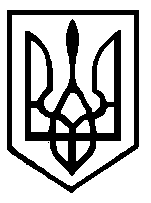 У к р а ї н аХМІЛЬНИЦЬКА   РАЙОННА   РАДАВІННИЦЬКОЇ   ОБЛАСТІРОЗПОРЯДЖЕННЯвід  06.06.2018 р.  №   64 - рПро надання дозволу на проведення заходуу великій залі КЗ «Хмільницький районний Будинок культури».Відповідно до частини 7 статті 55 частин 4, 5 статті 60 Закону України «Про місцеве  самоврядування в Україні», рішення 7 сесії районної ради            6 скликання від 01.11.2011 року № 121 «Про об’єкти комунальної власності»  (із змінами), на підставі звернення голови Хмільницької районної організації профспілки працівників охорони здоров’я від 06.06.2018 р.  № 171. Дозволити адміністрації КЗ «Хмільницький районний Будинок культури» надати велику залу Будинку культури Хмільницькій районній організації профспілки працівників охорони здоров’я 14.06.2018 р.з 1400 год. для проведення урочистостей з нагоди професійного свята Дня медичного працівника.2. Адміністрації КЗ «Хмільницький районний Будинок культури» забезпечити захід музичною апаратурою, мікрофонами і послугами звукооператора. 3.  Дане розпорядження внести на розгляд  сесії районної ради.4.  Контроль за виконанням розпорядження залишаю за собою В.о. голови районної ради			А. І.Войцещук